TÝDENNÍ PLÁN - NÁMOŘNÍCI    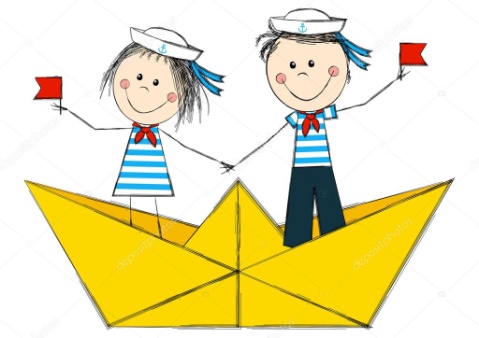 24. týden (6.1. – 10.2.)                                  Každý den 15 minut domácího čtení!! (z čítanky nebo vlastní knihy)Procvičujte, prosím, malá tiskací písmena. (nejlépe čtením vlastní knihy)ČESKÝ JAZYKČtení – str. 45 - 46Písanka – str. 23-24, Písanka 2.díl – str. 1         Pracovní listy – str. 44-45Vlastní knihaNácvik psaní psacího písmene M, O, opakování a trénování 1. dílu písankyČetba krátkých příběhůOdpovídání celou větouPráce s textemMalá tiskací písmenaČtu krátká slova bez hláskování a spojuji hlásky do slabik.ČESKÝ JAZYKČtení – str. 45 - 46Písanka – str. 23-24, Písanka 2.díl – str. 1         Pracovní listy – str. 44-45Vlastní knihaNácvik psaní psacího písmene M, O, opakování a trénování 1. dílu písankyČetba krátkých příběhůOdpovídání celou větouPráce s textemMalá tiskací písmenaRozumím přečtenému textu a umím s ním dál pracovat.ČESKÝ JAZYKČtení – str. 45 - 46Písanka – str. 23-24, Písanka 2.díl – str. 1         Pracovní listy – str. 44-45Vlastní knihaNácvik psaní psacího písmene M, O, opakování a trénování 1. dílu písankyČetba krátkých příběhůOdpovídání celou větouPráce s textemMalá tiskací písmenaPřečtu příběh psaný malými tiskacími písmeny.ČESKÝ JAZYKČtení – str. 45 - 46Písanka – str. 23-24, Písanka 2.díl – str. 1         Pracovní listy – str. 44-45Vlastní knihaNácvik psaní psacího písmene M, O, opakování a trénování 1. dílu písankyČetba krátkých příběhůOdpovídání celou větouPráce s textemMalá tiskací písmenaDodržuji zásady správného psaní.Seznamuji se s pravidly čtenářské dílny. MATEMATIKAMatematika – str. 13 - 15Počítáme do 14KrokováníSčítací trojúhelníkyAutobusHadiSlovní úlohyRozklad číselStavby z krychlíSčítám a odčítám do 14.MATEMATIKAMatematika – str. 13 - 15Počítáme do 14KrokováníSčítací trojúhelníkyAutobusHadiSlovní úlohyRozklad číselStavby z krychlíPostavím stavbu z krychlí podle plánu, dokáži zapsat plán stavby.MATEMATIKAMatematika – str. 13 - 15Počítáme do 14KrokováníSčítací trojúhelníkyAutobusHadiSlovní úlohyRozklad číselStavby z krychlíSprávně vyřeším hada.MATEMATIKAMatematika – str. 13 - 15Počítáme do 14KrokováníSčítací trojúhelníkyAutobusHadiSlovní úlohyRozklad číselStavby z krychlíDokážu vyřešit součtové trojúhelníky.MATEMATIKAMatematika – str. 13 - 15Počítáme do 14KrokováníSčítací trojúhelníkyAutobusHadiSlovní úlohyRozklad číselStavby z krychlíVrátím čísla neposedy zpět do příkladů.MATEMATIKAMatematika – str. 13 - 15Počítáme do 14KrokováníSčítací trojúhelníkyAutobusHadiSlovní úlohyRozklad číselStavby z krychlíZvládnu vyřešit úlohu s autobusem. PRVOUKAPrvouka – str. 40Lidské tělo – souhrnné opakovánítéma MASOPUSTVyjmenuji části těla a smyslové orgány.PRVOUKAPrvouka – str. 40Lidské tělo – souhrnné opakovánítéma MASOPUSTVím, co se děje o masopustu. CHOVÁNÍHlásím se.Mluví jen jeden.Umím se přihlásit o slovo.CHOVÁNÍHlásím se.Mluví jen jeden.Vyslechnu ostatní a neskáču jim do řeči.PONDĚLÍÚTERÝSTŘEDAČTVRTEKPÁTEKČJPísanka – str. 23Čtení – str. 45ČJ Pracovní listy – str. 44,45Písanka – str. 24ČJPísanka – opakování 1. dílu písankyČtení – str. 46Pracovní listy – str. 46ČJPísanka – 2. dílČtení – čtenářská kniha, vlastní knihaČJČtení - recitace básničkyM – str. 13PRV - masopustPRV – str. 39M – str. 14M – str. 15PRV – Masopust